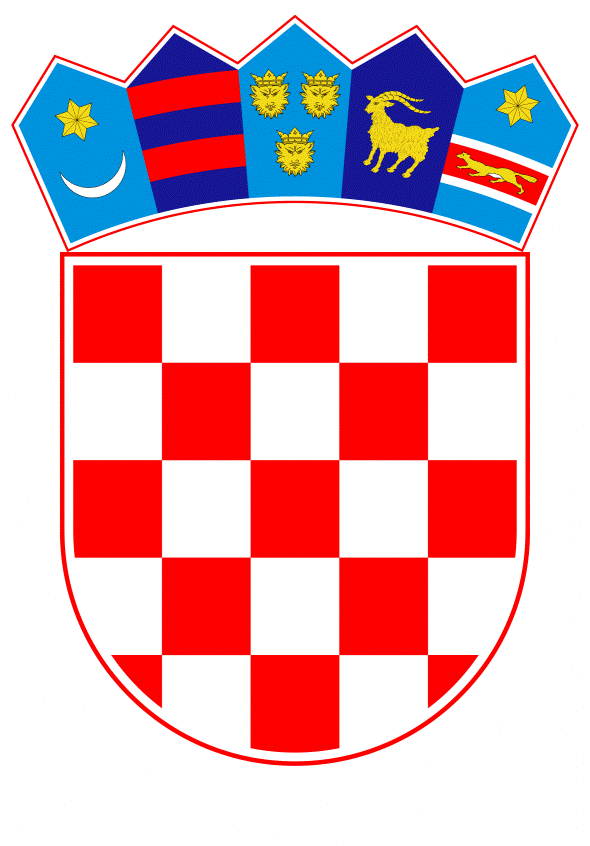 VLADA REPUBLIKE HRVATSKEZagreb, 23. travnja 2020.______________________________________________________________________________________________________________________________________________________________________________________________________________________________Banski dvori | Trg Sv. Marka 2 | 10000 Zagreb | tel. 01 4569 222 | vlada.gov.hrPRIJEDLOGKlasa: 		Urbroj:	Zagreb,	 PREDSJEDNIKU HRVATSKOGA SABORAPredmet:  	Prijedlog Zakona o izmjenama i dopunama Zakona porezu na dohodak s Konačnim prijedlogom zakona (predlagatelj: Božo Petrov, zastupnik u Hrvatskom saboru) - mišljenje VladeVeza:  		Pismo Hrvatskoga sabora, Klasa: 410-01/20-01/07, Urbroj: 65-20-03, od 3. travnja 2020. godine		Na temelju članka 122. stavka 2. Poslovnika Hrvatskoga sabora (Narodne novine, br. 81/13, 113/16, 69/17 i 29/18), Vlada Republike Hrvatske o Prijedlogu zakona o izmjenama i dopunama Zakona o porezu na dohodak, s Konačnim prijedlogom zakona (predlagatelj: Božo Petrov, zastupnik u Hrvatskome saboru), daje sljedećeM I Š L J E N J EVlada Republike Hrvatske predlaže Hrvatskome saboru da ne prihvati Prijedlog Zakona o izmjenama i dopunama Zakona porezu na dohodak s Konačnim prijedlogom zakona (u daljnjem tekstu: Prijedlog zakona), koji je predsjedniku Hrvatskoga sabora podnio Božo Petrov, zastupnik u Hrvatskome saboru, aktom od 3. travnja 2020. godine.U Prijedlogu zakona predlaže se povećanje olakšice za dana darovanja, ukidanje obveze plaćanja predujma poreza na dohodak od samostalne djelatnosti, vraćanje više plaćenog poreza na dohodak poreznim obveznicima koji obavljaju  samostalne djelatnosti bez pisanog zahtjeva, ukidanje plaćanja poreza na dohodak na dividende i udjele u dobiti, propisivanje posebnog članka kojim bi se uređivalo utvrđivanje godišnjeg obračuna odnosno porezne prijave u posebnim okolnostima te oslobođenje od plaćanja poreza za 2020. za porezne obveznike koji ostvaruje dohodak od iznajmljivanja stanova, soba i postelja putnicima i turistima i organiziranja kampova.U skladu s odredbama Zakona o porezu na dohodak (Narodne novine, br. 115/16, 106/18, 121/19 i 32/20; dalje u tekstu: Zakon) porezni obveznik može uvećati osobni odbitak za darovanja dana u tuzemstvu u naravi i u novcu doznačenim na žiroračun, a u kulturne, odgojno-obrazovne, znanstvene, zdravstvene, humanitarne, športske i vjerske svrhe, udrugama i drugim osobama koje te djelatnosti obavljaju u skladu s posebnim propisima, do visine 2% primitaka za koje je u tekućoj godini podnesena godišnja porezna prijava i utvrđen godišnji porez na dohodak ili je proveden poseban postupak utvrđivanja godišnjeg poreza na dohodak i prireza porezu na dohodak. Iznimno, osobni odbitak se uvećava za darovanja dana iznad propisane visine, pod uvjetom da su dana prema odlukama nadležnih ministarstava o provedbi i financiranju posebnih programa i akcija, ali ne i za redovitu djelatnost primatelja darovanja. Kako bi se osigurala ravnomjernost u oporezivanju, propisana je obveza plaćanja predujma poreza na dohodak po osnovi samostalne djelatnosti tijekom poreznog razdoblja. Međutim, ističe se kako prema članku 37. Zakona Porezna uprava može, na temelju obavljenog nadzora ili na temelju drugih raspoloživih podataka o poslovanju poreznog obveznika te na zahtjev poreznog obveznika, rješenjem izmijeniti visinu mjesečnih predujmova poreza na dohodak. Slijedom navedenog, Porezna uprava može, ako ima saznanja da porezni obveznik privremeno zbog posebnih okolnosti ne obavlja djelatnost ili ju obavlja u manjem opsegu, određenim skupinama poreznih obveznika koji su zbog nastanka posebnih okolnosti obustavili poslovanje ili su nastavili poslovati u smanjenom opsegu, kao i u slučaju kada porezni obveznik podnese zahtjev za smanjenja predujmova, a uzimajući u obzir nastale okolnosti zbog koji porezni obveznik ne može očekivati dohodak od poslovanja, smanjiti mjesečni predujam, tj. utvrditi predujam u manjem iznosu, odnosno u iznosu od 0,00 kuna. Člankom 107.a Općeg poreznog zakona (Narodne novine, br. 115/16, 106/18, 121/19,  32/20 i 42/20) propisana je mogućnost otpisa, odgode i/ili obročne otplate nastalih i/ili dospjelih poreznih obveza odnosno mjere plaćanja poreza za vrijeme trajanja posebnih okolnosti koje omogućuju poreznim obveznicima s poteškoćama u poslovanju uslijed nastupa posebnih okolnosti da u jednostavnom i žurnom postupku postignu primjereni način plaćanja poreznih obveza. Provedba navedenog članka propisana je Pravilnikom o provedbi Općeg poreznog zakona (Narodne novine, broj 45/19, 35/20, 43/20), kojim je propisana mogućnost odgode i/ili obročne otplate dospjele porezne obveze, oslobođenje od obveze doprinosa za sufinancirane neto plaće te oslobođenje od podmirivanja poreznih obveza. Pravilnikom je propisano da svim iznajmljivačima - poreznim obveznicima koji ostvaruju dohodak po osnovi iznajmljivanja stanova, soba i postelja putnicima i turistima i organiziranja kampova te im se poreznim rješenjem utvrđuje godišnji paušalni dohodak, godišnji paušalni porez na dohodak i prirez porezu na dohodak otpisuje se obveza poreza koja se odnosi na drugo tromjesečje odnosno koju bi bili dužni platiti do kraja drugog tromjesečja.Predloženim ukidanjem oporezivanja dohotka od kapitala po osnovi  dividendi i udjela u dobiti na temelju udjela u kapitalu otvora se pitanje oporezivanja ostalih izvora navedenog dohotka, a sve bez procjene financijskog utjecaja vezano za prijedlog ukidanja oporezivanja dohotka od kapitala po osnovi dividendi i udjela u dobiti na temelju udjela u kapitalu.	Slijedom navedenoga, Vlada Republike Hrvatske predlaže Hrvatskome saboru da ne prihvati predmetni Prijedlog zakona.	Za svoje predstavnike, koji će u vezi s iznesenim mišljenjem biti nazočni na sjednicama Hrvatskoga sabora i njegovih radnih tijela, Vlada je odredila dr. sc. Zdravka Marića, potpredsjednika Vlade Republike Hrvatske i ministra financija, Zdravka Zrinušića i Stipu Župana, državne tajnike u Ministarstvu financija, te Božidara Kutlešu, ravnatelja Porezne uprave. 									         PREDSJEDNIK   									   mr. sc. Andrej Plenković	 Predlagatelj:Ministarstvo financijaPredmet:Prijedlog Zakona o izmjenama i dopunama Zakona porezu na dohodak s Konačnim prijedlogom zakona (predlagatelj: Božo Petrov, zastupnik u Hrvatskom saboru) - mišljenje Vlade